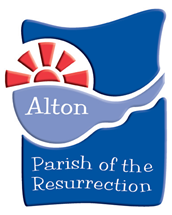 Bellringing Policy
Church of the Holy Rood, Holybourne The Parish of the Resurrection welcomes the use of the Church of the Holy
Rood bells to call the congregations to worship, to declare the Christian
presence in the village and as part of a wider mission to encourage the ringing of church bells. We therefore support the Parish of the Resurrection Bellringers, the use of the bells for competitions and events organised by our own bellringers, the Alton & Petersfield & District of Bellringers and the use of the tower by visiting teams of ringers. However, in order to be a good neighbour, we are conscious of our duty not to disturb the peace of the surrounding area unduly. To promote a reasonable balance between these two aims above we agree the following: HR1. That bells are rung for all church services, for other religious festivals during the year, weddings and funerals when booked in advance, and for specific commemorative purposes, especially historic anniversaries. HR2. Regular bellringing practice every first Tuesday evening of the month between 7.30 and 9.00pm and alternate Saturday mornings between 10.30am and 12noon (POTR ringers Learners and Improvers) HR3. In addition to the above, a quarter peal (45 minutes continuous ringing) which is booked in advance up to six times a year HR4. A full peal (3 hours continuous ringing) no more frequently than once a quarter, except for July, August & September. When full peals are rung it has been agreed that the shutters will be used.HR5. Quarter Peal Week is celebrated annually and local bellringers will use this opportunity to ring more regularly during the week. HR6. Visiting bands of ringers can be booked to use the Tower up to six times a year restricted to a period of between 45 minutes and one hour. HR7. Other than for the occasional wedding or funeral, the bells are not rung on weekdays between the hours of 9am and 5pm. HR8. All occasions when the bells are rung will be advertised in advance on the Bellringers page and the Parish Calendar both publicly accessible on the Parish’s website www.potr- alton.co.uk . In addition church neighbours are informed by email giving 4 weeks’ notice where at all possible. The Tower Secretary / POTR Ringers Secretary will email Paul Fitzgibbon who will cascade to other neighbours.HR9. All bookings which are received are through the Tower Secretary / POTR Ringers Secretary and communicated to the Vicar and Parish Office regularly. Requests made to the PoTR Ringers Secretary are notified to the Parish Office to confirm details and whether the request is of the type already pre-approved in the Ringing Policy. If already agreed in the policy no additional approval is required, the Parish Office will add the event to the Parish Calendar and confirm to Tower Secretary / POTR Ringers Secretary this has been completed.  The Tower Secretary / POTR Ringers Secretary then confirms the event to the requestor and emails Paul Fitzgibbon of the ringing events 4 weeks or more before they are to happen. HR10. Any other requests for bellringing not covered by this policy will require agreement from the Vicar / Assistant Vicar and Churchwardens in advance. AGREED:
SIGNED:
DATED: November 2023